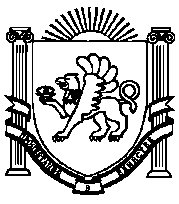 АДМИНИСТРАЦИЯИВАНОВСКОГО СЕЛЬСКОГО ПОСЕЛЕНИЯНИЖНЕГОРСКОГО РАЙОНАРЕСПУБЛИКИ КРЫМПОСТАНОВЛЕНИЕ № 35от 23 марта 2016 года                                                                                 с.ТамбовкаО внесении изменений и дополнений в постановлениеадминистрации Ивановского сельского поселения от 26.01.2016 г .№ 15«Об утверждении Плана нормотворческой деятельности администрацииИвановского сельского поселения Нижнегорского района Республики Крым на 1-е полугодие 2016 года»В соответствии с Федеральным законом от 06.10.2003г. №131-ФЗ «Об общих принципах организации местного самоуправления в Российской Федерации», Законом Республики Крым от 21 августа 2014 № 54-ЗРК «Об основах местного самоуправления в Республике Крым», руководствуясь Уставом муниципального образования Ивановское сельское поселение Нижнегорского района Республики Крым, ПОСТАНОВЛЯЮ:1. Внести изменения в постановление администрации Ивановского сельского поселения от 26.01.2016 г. № 15 «Об утверждении Плана нормотворческой деятельности администрации Ивановского сельского поселения Нижнегорского района Республики Крым на 1-е полугодие 2016 года», дополнив приложение к нему новыми строками согласно приложению. 2. Обнародовать настоящее постановление на Информационном стенде в административном здании администрации Ивановского сельского поселения по адресу: с.Тамбовка, ул.Школьная, 3 «а» 23 марта 2016 года.3. Настоящее постановление вступает в силу с момента подписания и обнародования.4. Контроль исполнения настоящего постановления оставляю за собой.Председатель Ивановского сельского совета - Глава администрации Ивановского сельского поселения                                                     М.В.КаличинаПРИЛОЖЕНИЕк постановлению администрации Ивановского сельского поселения Нижнегорского района Республики Крым от 23.03.2016 года № 35ПЛАННОРМОТВОРЧЕСКОЙ ДЕЯТЕЛЬНОСТИ АДМИНИСТРАЦИИ ИВАНОВСКОГО СЕЛЬСКОГО ПОСЕЛЕНИЯ НА 1 ПОЛУГОДИЕ 2016 ГОДАНаименование нормативно-правового актаИсполнителиСроки исполненияОб утверждении порядка передачи нормативных правовых актов, принятых администрацией Ивановского сельского поселения, главе муниципального образования для направления в регистр муниципальных нормативных правовых актов республики КрымАдминистрация Ивановского сельского поселенияАпрель 2016Об определении уполномоченного лица, осуществляющего функции по приему уведомлений о получении подарков.Администрация Ивановского сельского поселенияАпрель 2016О мерах, направленных на обеспечение доступности для инвалидов объектов культурного наследияАдминистрация Ивановского сельского поселенияМай 2016 г.